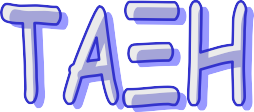 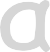 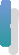 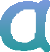 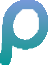 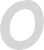 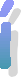 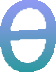 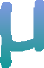 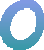 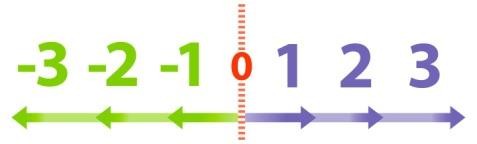 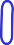 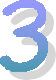 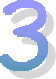 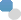 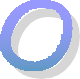 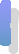 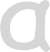 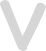 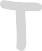 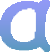 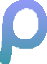 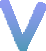 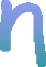 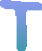 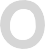 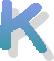 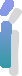 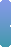 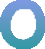 Όνομα: ....................................................Να τοποθετήσετε τους παρακάτω αριθμούς πάνω στην αριθμογραμμή.3	-4	7	12	-10	-1	1	-8	-13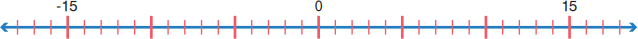 Κοιτώντας την αριθμογραμμή της άσκησης 1, βρείτε ποιος αριθμός προκύπτει κάθε φορά.Είμαι στον αριθμό 2. Αν προσθέσω 4, θα πάω στον αριθμό:Είμαι στον αριθμό 7. Αν αφαιρέσω 11, θα πάω στον αριθμό:Είμαι στον αριθμό -3. Αν προσθέσω 4, θα πάω στον αριθμό:Είμαι στον αριθμό -12. Αν προσθέσω 5, θα πάω στον αριθμό:Είμαι στον αριθμό 0. Αν προσθέσω 9, θα πάω στον αριθμό:Είμαι στον αριθμό 4. Αν αφαιρέσω 10, θα πάω στον αριθμό:Είμαι στον αριθμό -2. Αν προσθέσω 7, θα πάω στον αριθμό:Είμαι στον αριθμό 5. Αν αφαιρέσω 8, θα πάω στον αριθμό:Σημειώστε το σωστό σημάδι ανισότητας (>,<) ανάμεσα στους αριθμούς.5	-5	-8	0	6	0	-3	-76	-1	-7	-1	-2	-6	9	3Παρατηρήστε τον χάρτη θερμοκρασιών της Ελλάδας και απαντήστε στις παρακάτω ερωτήσεις.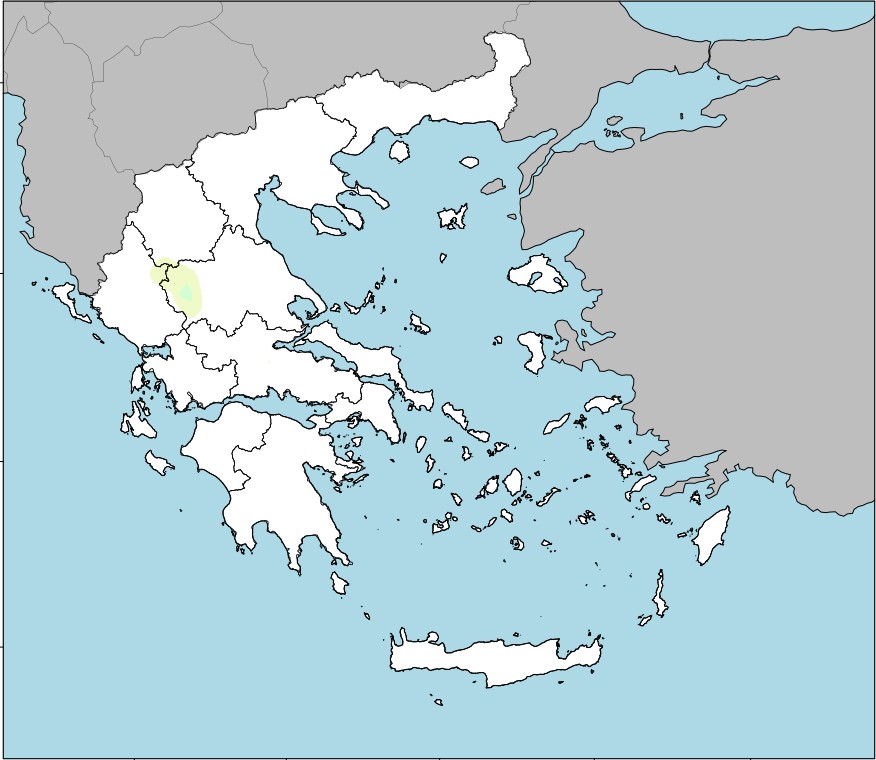 Ποια πόλη είχε τη χαμηλότερη και ποια την υψηλότερη θερμοκρασία;...........................................................................Πόσους βαθμούς ανέβηκε η θερμοκρασία σε κάθε πόλη, κατά τη διάρκεια της ημέρας;............................................................................Ποια διαφορά είχε η χαμηλότερη θερμοκρασία της Δράμας με την υψηλότερη των Χανίων;............................................................................